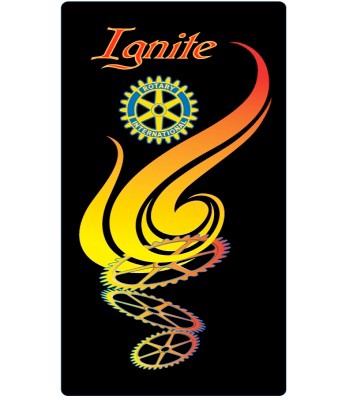 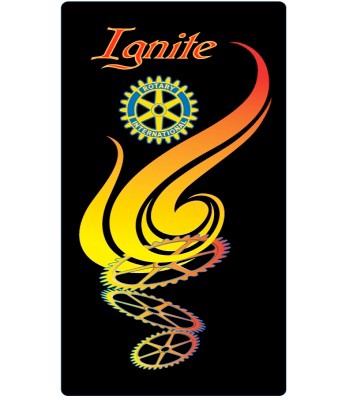 To ignite every ROTARIAN by involving them in one or more of the following activities.Everyone has something to contribute toward the success of their Club; therefore, every person has the power to make a difference.Multiply the number of Club members by 10 (for example, 50 members x 10 = 500 points.) This will be the Club minimum number of points needed to become a Premier Club.How to Obtain Points?Bring in a new member	25 pts.New member brings in a New Member (Bonus in addition to #1)	20 pts.Establish a Club Membership Goal	20 pts.Develop a Membership Committee of 4 or more	15 pts.Select and complete 4 or more of the“15 + Tips for Successful Clubs”	10 pts. Assign a Mentor to each New Member	10 pts. Get New Member “engaged” (involved) within First Week	10 pts.Hold Firesides (Training) for New Members (orientation)	10 pts. New Member Participates in Service Project	10 pts.Potential Member gets Involved in Service Project	10 ptsInvite District Membership Committee member to be speaker to       10 ptsyour club.12. Develop an Attractive Website.      	                                              10 pts13. Hold a Club Assembly focused on Membership	5 pts. Bring a Visitor to a Club Meeting	5 pts.Propose a New Member	5 pts.Assign a Member to Keep Track of Points	  5 pts.Attend the District Membership Seminar	5 pts. for each attendeeIf EVERY MEMBER of your Club Participates in 1 or more      of the above	50 pts.Every Premier Club will receive the ignite emblem shown above for their banner.